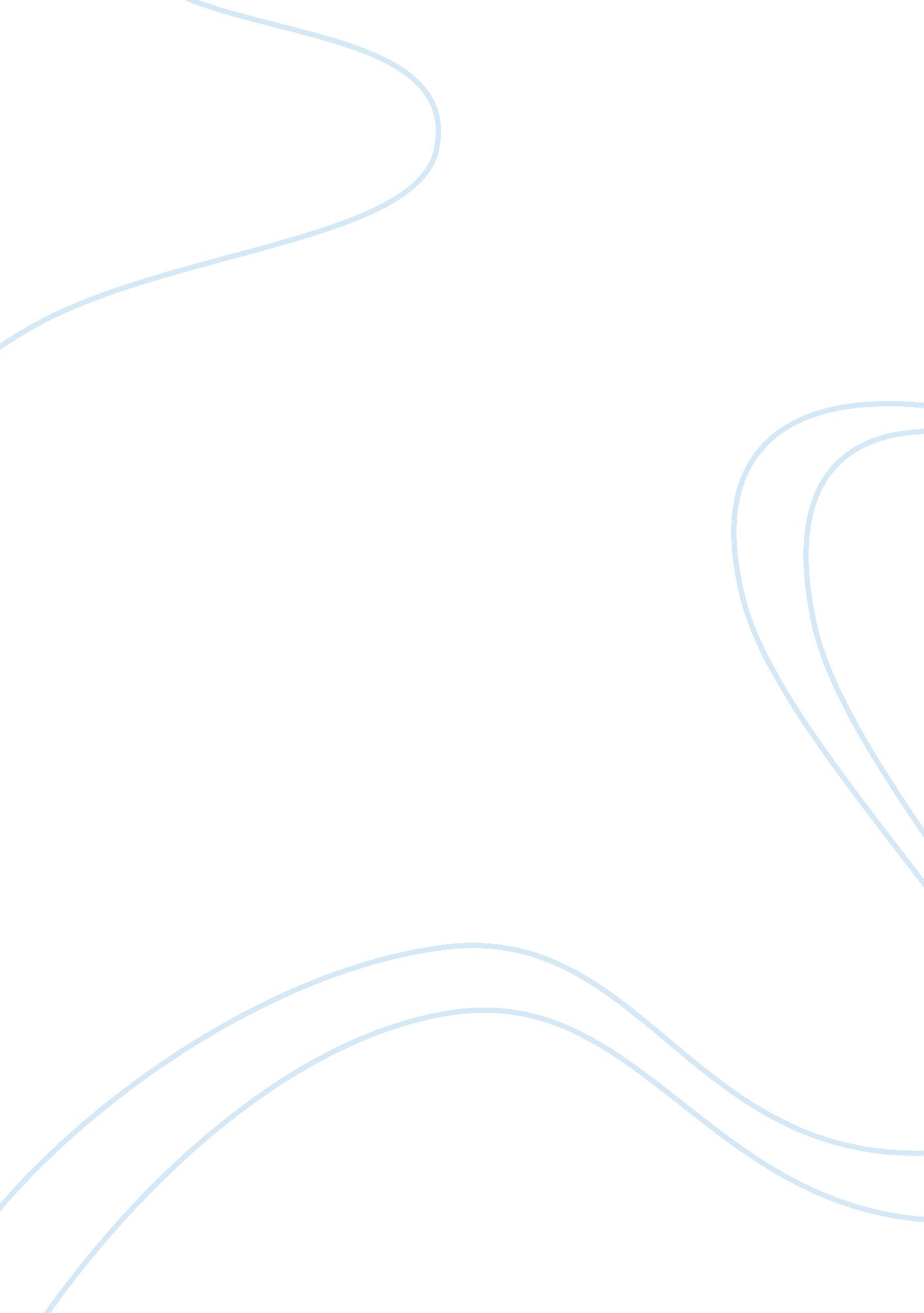 Global research concrete floor coatings marketFinance, Market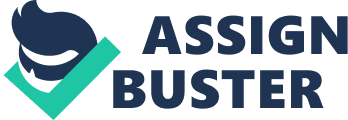 The market mainly includes thick film floors and trench lining. In addition, there is demand of coatings made from renewable materials resulting In Innovations such as bio-based concrete floor coatings. On the basis of product types the concrete floor coatings market is divided into several segments such as urethane coatings, epoxy coatings, acrylics, polymerase and plasticity's among others. The epoxies and urethanes include solid, waterborne and solvent borne coatings. Epoxy coatings are the leading and dominant coatings type owing to Its higher performance than other coatings. Epoxy coatings are used In various Industrial as well as commercial applications Includingfoodand beverages manufacturing facilities. U. S. Is the leading regions for the demand of concrete floor coatings followed by European countries. Regions such as Asia Pacific and the Middle East are in the early stages of developments for the market. There is huge potential in Asian countries, particularly Japan, India and China where buildings & construction market Is anticipated to grow In upcoming years. Some of the key players in the concrete floor coatings market are RPG Inc. , Sherwin- Williams Company, BASS SE, ADSM and The Pulsar Corporation among others. This research report analyzes this market depending on its market segments, major geographies, and current market trends. Geographies analyzed under this research report Include Asia Pacific Europe Rest of the World This report provides comprehensive analysis of Market growth drivers Factors limiting market growth Current market trends Market structure Market projections for upcoming years This report is a complete study of current trends in the market, industry growth drivers, and restraints. It provides market projections for the coming years. 